DIRECTORIO TELEFÓNICO DE LAS DEPENDENCIAS Y AUTORIDADES ATC2023Números de Contacto de Autoridades DGAC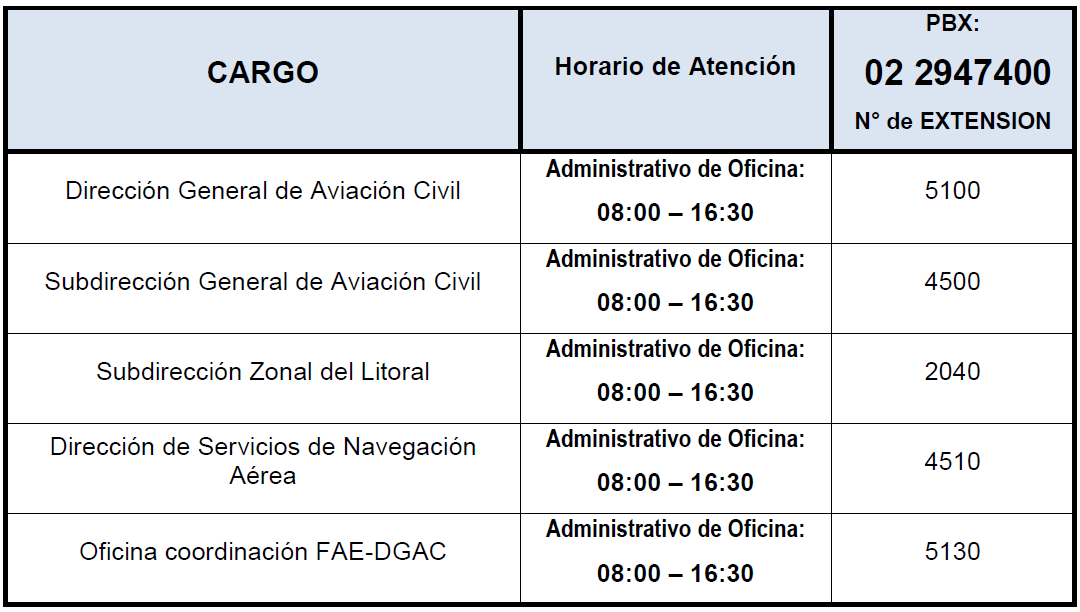 Números de Contacto de Oficinas del ATS-ANS del Ecuador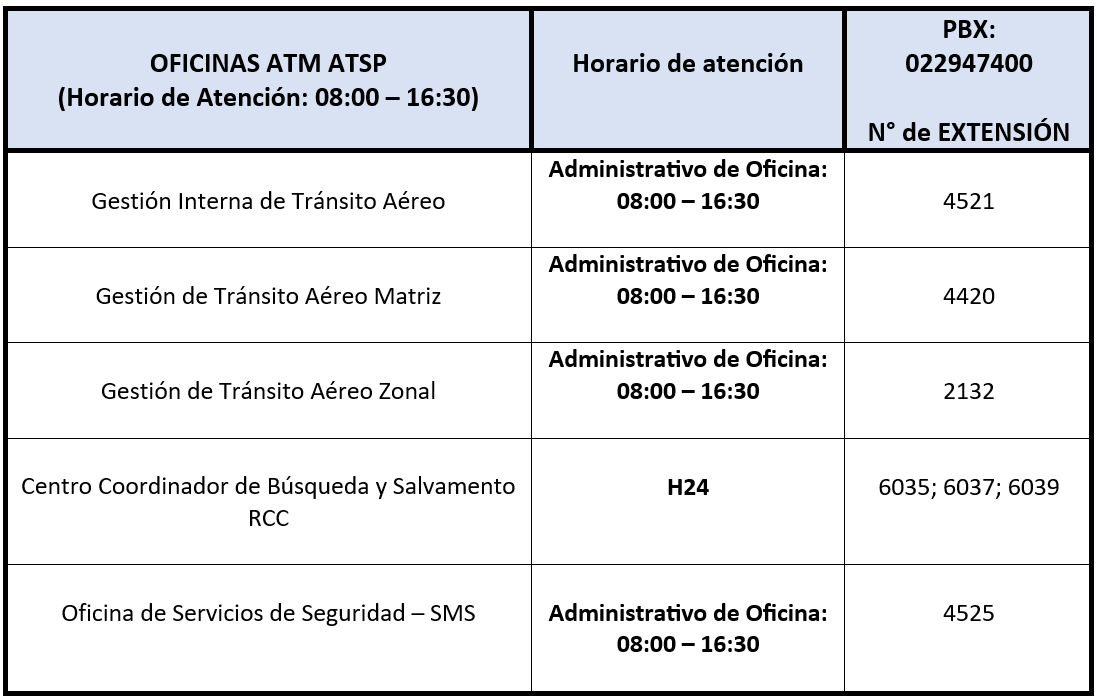 Números de Contacto de Dependencias operacionales del ATS-ANS del Ecuador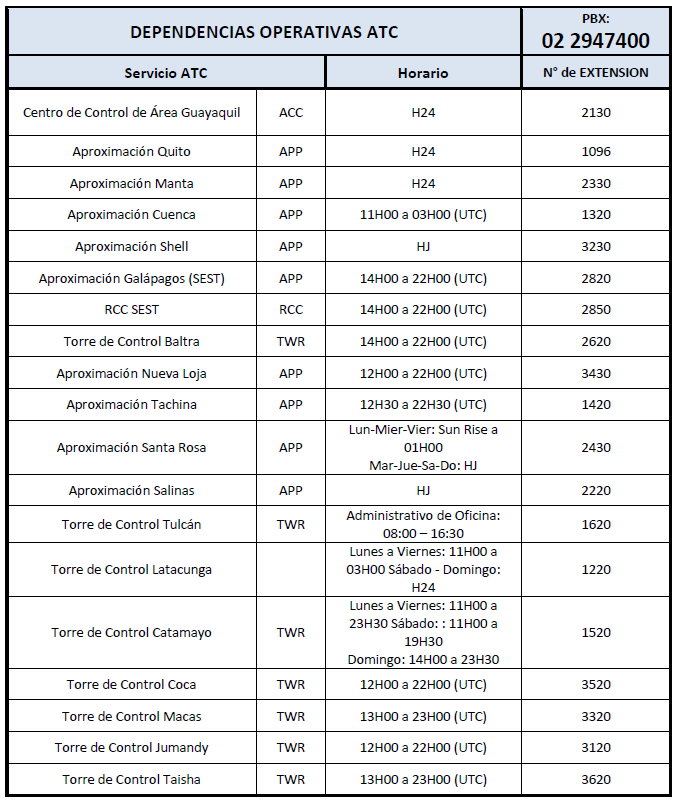 